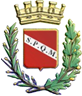 CITTA’ DI MOLFETTASettore Patrimonio – UFF. SPORT AVVISO PUBBLICOPER L'AFFIDAMENTO IN CONVENZIONE DELLA GESTIONE DEI CAMPETTI DI CALCIO SITI IN VIALE GRAMSCI PER LA DURATA DI ANNI TRE AI SENSI DELLA L.R. N.33/20061. ENTE PROPONENTE Comune di Molfetta - indirizzo: Via Martiri di Via FaniIndirizzo internet: www.comune.molfetta.ba.itUfficio presso il quale è possibile ottenere informazioni e/o copia della documentazione: Ufficio Sport, Via Carnicella,  nei giorni di lunedì , mercoledì e venerdì con orario dalle ore 9.00 alle ore 12.30  e martedì e giovedì con orario dalle ore 16,00 alle ore 18,00  (tel. 080/3374623 – ufficio.sport@comune.molfetta.ba.it); Responsabile del procedimento :Giovanni d’Elia – Uff. sportla documentazione relativa alla gara è disponibile anche sul sito internet del Comune di Molfetta. Sopralluogo: è obbligatorio il sopralluogo, a pena di esclusione, da effettuarsi entro il termine di gg. 3 antecedenti la scadenza del presente avviso.2. OGGETTO DELL’AFFIDAMENTOIn esecuzione della Determinazione del Dirigente del Settore Patrimonio – Ufficio Sport n. ___ del __________, con la presente procedura ad evidenza pubblica, ai sensi dell'art. 19 della Legge Regionale n. 33/2006 recante “norme per lo sviluppo dello sport per tutti” nonché del vigente Regolamento per l’uso e la gestione degli impianti sportivi di proprietà comunale approvato con Delibera del Commissario Straordinario n.111/2016, si intende affidare in gestione convenzionata, per la durata di anni tre eventualmente rinnovabile, con atto motivato,  l’impianto sportivo denominato “Campetti di calcetto” siti a Molfetta in viale Gramsci, di cui all’allegata planimetria.L’impianto è costituito da:n.3 campetti di calcetto (calcio a cinque) in erba sintetica muniti di porte, reti e dotati di impianto di illuminazione; n.1 campo da tennis in fondo sintetico dotato di rete e impianto di illuminazione;Corpo di fabbrica con n.6 spogliatoi muniti di bagni, docce e arredi (panche)Locale Deposito adiacente la casa ex custode;Pertinenze esterne Resta escluso dall’ambito della gestione di cui alla presente procedura la casa ex custode.1 - SOGGETTI AMMESSII soggetti legittimati a partecipare  sono: Associazioni e Società sportive dilettantistiche di cui all’art.90, comma 17 della L.289/2002 e ss.mm.ii., regolarmente affiliate alle federazioni sportive nazionali,  discipline sportive associate, Enti di promozione sportiva riconosciuti dal CONI, Federazioni sportive nazionali, Enti morali che perseguono finalità educative e sportive in favore di soggetti in condizioni di disagio fisico e socio-economico, aventi sede legale e operatività nel territorio del Comune di Molfetta, purchè non affidatari di gestione di altre strutture sportive comunali.I soggetti sopra indicati dovranno possedere i requisiti di idoneità di ordine generale relativi alla insussistenza delle cause di esclusione ex art.80 del D.Lgs 50/2016 e s.m.i.Gli stessi soggetti dovranno dimostrare di possedere idonei requisiti, rivenienti dallo statuto e atto costitutivo regolarmente registrati, che garantiscono il perseguimento delle finalità  di cui all’art.18 e ss. della L.R. 33/2006 , correlati alla destinazione d’uso dell’impianto per le seguenti attività sportive in ordine di prevalenza:Calcio a cinque maschile e femminile:  prevalente;Tennis e altre discipline sportive compatibili riconosciute dal CONI:  secondaria;Si intendono discipline compatibili, a solo titolo di esemplificazione: attività motorio-sportiva all’aperto, ginnastica, tiro con l’arco,  ecc.I Raggruppamenti di Associazioni in possesso dei requisiti sopra riportati.2 - DURATALa gestione dell'impianto viene concessa per la durata di anni tre a decorrere dalla data di sottoscrizione del verbale di consegna, con facoltà di rinnovo espresso, per la durata di ulteriori anni due, con atto motivato, previa verifica in ordine al complessivo andamento della gestione ed agli impegni assunti dal concessionario, ad insindacabile giudizio dell’Amministrazione Comunale.Decorso tale periodo, il rapporto si intenderà risolto di diritto. 3 - MODALITA' Dl GESTIONELa gestione comporta l’uso, la manutenzione ordinaria, la volturazione di tutte le utenze (acqua, gas e luce), la custodia, la guardiania e la pulizia  della struttura in parola.Le modalità di gestione sono disciplinate sia per quanto riguarda gli aspetti giuridici che quelli economico-patrimoniali nello schema di convenzione.II Comune si riserva il diritto di disporre del complesso sportivo per scopi e manifestazioni organizzate in proprio (con preavviso di 10 gg.), concordando preventivamente le date con I'affidatario e senza oneri a carico del Comune.4 - CANONE  A BASE Dl GARAL'importo del canone di concessione annuo posto a base di gara è stabilito in €. 6.000,00 (seimila/00).Sono ammesse solo offerte in aumento rispetto al canone fissato quale importo a base di gara.Il suddetto canone di concessione potrà essere versato in rate anticipate trimestrali, quadrimestrali o semestrali ovvero in unica soluzione a partire dalla data di sottoscrizione della convenzione; 5 – CORRISPETTIVOA fronte dell'onere per la gestione dell’impianto sportivo,  al Soggetto Gestore sarà riconosciuto il diritto di gestire funzionalmente e di introitare i corrispettivi delle Tariffe d’uso vigenti, approvate con deliberazione della Giunta Comunale che potranno, all'occorrenza, essere modificate, qualora le esigenze gestionali lo renderanno necessario ovvero previa richiesta motivata del gestore.L'Amministrazione comunale si riserva il diritto di negoziare l'eventuale variazione delle tariffe, qualora quelle proposte dal concorrente venissero considerate ingiustificatamente esose.E' data, al gestore, la possibilità di stipulare contratti di sponsorizzazione, nell'ambito dell'immobile e delle aree di pertinenza in concessione.E’data altresì,  al gestore la facoltà di svolgere negli spazi dati in convenzione attività accessorie e collegate all' attività espletata (punto ristoro, eventi sportivi e culturali,  intrattenimento, ecc.) Tali attività, potranno essere svolte nel rispetto delle vigenti discipline di settore ed espressamente autorizzati dal Comune.         OBBLIGHI DEL GESTOREIl Gestore deve provvedere:all'apertura, alla chiusura dell'impianto e alla pulizia delle aree in concessione;  alla custodia e guardiania anche notturna, atta ad assicurare la normale e corretta fruizione da parte degli utilizzatori e di eventuale pubblico.al puntuale pagamento di tutte le utenze  (energia elettrica, metano, acqua e telefoniche) assumendo l’onere delle volturazioni di tutti i contatori e quelli derivanti dai consumi;alla manutenzione ordinaria della struttura in modo da garantire la normale funzionalità ed il buono stato di conservazione, salvo la normale usura del tempo, nel rispetto di apposito piano di manutenzione da presentare annualmente al Comune;alla gestione e manutenzione di tutti gli impianti tecnologici (elettrici, termoidraulici di riscaldamento) nel rispetto della normativa di riferimento in materia;alla riparazione dei danni prodotti agli impianti da terzi o da propri dipendenti, salvo rivalsa verso i responsabili;alla vigilanza sul corretto utilizzo delle strutture segnalando immediatamente al Comune eventuali danni o semplici negligenze addebitabili all'utente autorizzato;ad accertare il possesso da parte degli utilizzatori dei requisiti necessari, comprese le garanzie assicurative, le certificazioni medico-sanitarie di abilitazione alla pratica sportiva; all'applicazione ed il rispetto delle disposizioni contenute nella legge regionale n. 33 del dicembre 2005 recante "Norme per lo sviluppo dello sport per tutti";al rispetto di tutte le norme di sicurezza, di igiene, dei regolamenti comunali e delle disposizioni di legge in materia, applicabili e compatibili can la natura dell'impianto;all'adempimento degli oneri previsti dal D.M. 18.03.1996 "Norme di sicurezza per la costruzione e I'esercizio degli impianti sportivi" e successive modificazioni ed integrazioni.Fermo restando ogni impegno derivante dall'attività ufficiale e comunque nel rispetto, per quanto possibile, delle esigenze di utilizzo del Gestore, I'Amministrazione Comunale si riserva la possibilità di utilizzare I'impianto per proprie iniziative ed eventi compatibilmente con le attività programmate  nell'impianto. In tali occasioni la custodia e la pulizia degli impianti rimangono comunque a carico del concessionario.Sono altresì a carico del Gestore tutti gli oneri compresi nel servizio di sorveglianza dell'intero Complesso. In ogni caso, della mancata o carente sorveglianza e delle eventuali conseguenze, risponde esclusivamente il Gestore  medesimo.Alla scadenza dell'affidamento I'impianto dovrà essere restituito in buone condizioni salvo il normale deterioramento dovuto al corretto uso ed alla vetustà, pertanto il Gestore si obbliga ad utilizzare I'impianto con riguardo e cautela onde evitare danni di qualsiasi genere e terrà comunque sollevato il Comune da ogni e qualsiasi responsabilità per danni a persone e cose;GARANZIE 	Ai fini della partecipazione alla presente procedura di evidenza pubblica, i concorrenti, sia che partecipino in forma singola che in forma Associata, dovranno prestare, a garanzia degli obblighi contrattuali, cauzione provvisoria pari al 2% dell’importo a base di gara;In seguito all’aggiudicazione definitiva, all’atto della stipula della convenzione, il Gestore dovrà dimostrare di aver provveduto a: stipulare con primaria Compagnia di Assicurazione idonea polizza assicurativa per RCT, Associati e non per la copertura di ogni rischio derivante dalle attività esercitate, dall’uso degli impianti e delle attrezzature, dallo svolgimento di manifestazioni sportive per un massimale unico di almeno €.1.500.000,00. Detta polizza dovrà contenere espressa rinuncia della Compagnia al diritto di rivalsa vero il Comune e contenere clausole rivolte a tenere indenne il Comune in relazione alla responsabilità per qualsiasi eventuale danni a persone e cose. stipulare specifica polizza con primaria Compagnia di assicurazione per un massimale di € 1.000.000,00 contro i danni da incendio, rischi accessori e ricorso a terzi, relativa alle proprie responsabilità;a garanzia della corretta esecuzione della gestione, nonchè degli obblighi previsti in convenzione , l’affidatario dovrà stipulare apposita fidejussione assicurativa o bancaria per un importo di € 54.000,00. Valida per la durata della convenzione. Tale fidejussione dovrà prevedere espressa rinuncia al beneficio della preventiva escussione del contraente ai sensi dell’art.1944 comma 2 del C.C. nonché alla rinuncia alle eccezioni di cui all’art.1957 del C.C. ed in particolare a quella di cui al comma2.MODALITA' Dl PRESENTAZIONE  La domanda di partecipazione redatta secondo lo schema allegato A) al presente Avviso dovrà pervenire a mezzo  servizio postale al seguente Indirizzo: Comune di Molfetta, Ufficio Sport, Via Martiri di via Fani nc. – 70056 MOLFETTA,  o a mezzo consegna a mano al protocollo del Comune sito in via Martiri di Via Fani, entro e non oltre le ore 12,00 del ………………………...In caso di Partecipazione in forma associata, lo domanda dovrà essere sottoscritta da tutte le Associazioni facenti parte del Raggruppamento (costituito o costituendo).Alla domanda dovranno essere allegati:Statuto e atto costitutivo dell’Associazione regolarmente registrati o, in caso di raggruppamento, di tutte le associazioni raggruppate;Dichiarazione di svolgere una delle attività sportive indicate nel presente avviso con specificazione di quella prevalente; Dichiarazione di non trovarsi nella condizione di morosità nei confronti del Comune ovvero, in caso contrario,  di aver presentato un congruo piano di rientro;Dichiarazione,  in caso di partecipazione in Raggruppamento di Associazioni, di impegno, in caso di aggiudicazione, a conferire mandato collettivo speciale con rappresentanza alla Capogruppo. Tale dichiarazione dovrà essere sottoscritta da tutte le Associazioni facenti parte del Raggruppamento.Il plico di partecipazione, con l’indicazione del Mittente e dell’Oggetto (“Avviso pubblico per affidamento in convenzione della gestione dell’impianto sportivo sito in viale Gramsci per la durata di anni tre), chiuso, sigillato e controfirmato sui lembi di chiusura, deve contenere, a pena di esclusione, al suo interno:Domanda di Partecipazione redatta secondo lo schema allegato al presente avviso;Busta chiusa, sigillata e controfirmata sui lembi contenente l’ offerta tecnica con indicazione: Busta A) – Offerta Tecnica;Busta chiusa, sigillata e controfirmata sui lembi contenente l’Offerta economica con indicazione: Busta B) – Offerta Economica;Non si terrà conto e saranno automaticamente escluse le istanze pervenute dopo tale scadenza.  CRITERIO DI SELEZIONE:Si procederà all'affidamento, anche in presenza di una sola offerta valida, secondo il criterio dell’Offerta economicamente più vantaggiosa sulla base dei seguenti criteri di preferenza, all’Associazione costituita in forma singola o associata che otterrà il punteggio massimo su 100 punti disponibili di cui 80 punti per l’Offerta tecnica e 20 per l’Offerta economica come di seguito indicato:Punti 80 massimi all’Offerta Tecnica come successivamente attribuiti:Rispondenza dell’attività svolta in relazione alla destinazione sportiva dell’impianto  (calcio a cinque, tennis) ………………………………………Massimo punti  15;La Commissione valuterà la documentazione attestante l’attività sportiva prevalente esercitata dall’Associazione riveniente dallo statuto e atto costitutivo regolarmente registrato e attestazione di affiliazione alle federazioni sportive .Sub-criterio A1) – Nel caso in cui l’attività sportiva prevalente sia il Calcio a Cinque max. punti 10Sub-criterio A2) – nel caso in cui l’attività prevalente sia il tennis o altre discipline compatibili riconosciute dal CONI  max punti 5In caso di partecipazione in forma associata il punteggio sarà attribuito nella misura massima (p.15) in presenza di tutte le discipline previste e compatibili con prevalenza accertata in misura maggioritaria (da statuto e atto costitutivo; iscrizione ai campionati; attestazioni ecc)  il calcio a cinque maschile e femminile.Partecipazione in forma associata: …………………………………………Massimo punti 10;la Commissione attribuirà il punteggio massimo previsto tenendo conto del valore numerico delle Associazioni aggregate.Sub-criterio B1) – Per raggruppamenti superiori a cinque associazioni max. punti 6Sub-criterio B2) – Per raggruppamenti costituiti da tre a cinque Associazioni max punti 3;Sub-criterio B3) – Per raggruppamenti inferiori a tre max punti 1Il Raggruppamento dovrà dimostrare di svolgere in misura maggioritaria l’attività sportiva prevalente (art.1)Esperienza maturata nella gestione di impianti e organizzazione di manifestazioni sportive nell’ultimo triennio: ……………………………………………………Massimo punti   5;La Commissione valuterà l’esperienza acquisita nella gestione di impianti sportivi similari nell’ultimo triennio, attraverso l’esame della idonea documentazione a corredo dell’istanza (attestazioni, referenze, ecc.) nonché del livello delle  manifestazioni sportive organizzate nell’ultimo triennio;Sub-criterio C1) in caso di gestione di impianti sportivi similari  e organizzazione di eventi sportivi  nell’ultimo triennio max punti 5Sub-criterio C2) in caso di sola gestione di impianti sportivi similari max punti 3Sub-criterio C3) in caso di sola organizzazione di manifestazioni ed eventi sportivi nell’ultimo triennio max punti 2In caso di forma associata il punteggio, fino ad un massimo di 5 punti, viene attribuito alla gestione di impianti sportivi similari e manifestazioni di tutte le associazioni consociate;Presenza di istruttori qualificati/allenatori federali/laureati in Scienze motorie in relazione all’attività sportiva svolta: …………………………………………Massimo punti 5;La Commissione valuterà la documentazione presentata in sede di gara attinente le qualifiche degli istruttori/allenatori/laureati in scienze motorie.Sub-criterio D1) da tre a cinque istruttori max punti 3Sub-criterio D2) fino a tre istruttori max punti  2Nel caso di forma associata il punteggio, fino ad un massimo di punti 5 viene attribuito con riferimento agli istruttori/allenatori/laureati in scienze motorie di tutte le associazioni consociate.Attività motorio-sportiva, ricreativa ed educativa svolta in favore dei giovani ( riconosciuta  dal CONI – Federazioni Sportive – Enti di Promozione Sportiva) diversamente abili, anziani e soggetti in condizioni di disagio socio economico:………Massimo punti 10;La Commissione valuterà il livello di utenza giovanile  svolta dalle Associazioni sulla base del numero degli iscritte e tesserati di età inferiore ai 18 riveniente dall’elenco allegato agli  atti di gara.Sub-criterio E1) Fino a 30 tesserati under 18  : 	 	punti  3;Sub-criterio E2 da 31 a 60 tesserati under 18 :  		punti  6;Sub-criterio E3) oltre 60 tesserati under 18 e :  	 	punti  10.Nel caso di forma associata, fino ad un massimo di punti 10, viene attribuito con riferimento ai tesserati di tutte le associazioni consociate.Anzianità di affiliazione a federazioni sportive nazionali o ad Enti di Promozione Sportiva riconosciuti dal CONI:…………………………………………………Massimo punti   5;LA Commissione valuterà l’anzianità di affiliazione alle federazioni sportive o Enti d Promozione sportiva riconosciuti dal CONISub-criterio F1)  Affiliazione fino a due anni: 	punti 1Sub-criterio F2) Da tre anni a cinque anni: 	punti 3Sub-criterio F3) Più di cinque anni: 		punti 5Nel caso di forma associata il punteggio, fino ad un massimo di punti 5, viene attribuito con riferimento all’anzianità di affiliazione di tutte le associazioni consociate riferita all’attività sportiva prevalente.Numero di iscritti tesserati nell’ultima stagione sportiva per le attività sportive che possono svolgersi nella struttura: ………………………………………Massimo punti 10;La Commissione valuterà il numero degli iscritti all’Associazione sulla base della documentazione (elenchi con numero di tessera) presentata dalla concorrente riferita precedente anno sportivo	Sub-criterio G1) - da 10 a venti tesserati			max punti 3Sub-criterio G2) – oltre venti fino a quaranta tesserati 	max punti  6Sub-criterio G3 – oltre quaranta tesserati 			max punti 10.Nel caso di forma associata il punteggio, fino ad un massimo di punti 10, viene attribuito con riferimento al numero di tesserati di tutte le Associazioni consociate.Programma di utilizzo della struttura: ……………………………………Massimo punti 5;La Commissione valuterà il programma di utilizzo della struttura sulla base di una tabella oraria  settimanale distinta sia per la stagione estiva che per quella invernale tenendo conto della percentuale di ore messe a disposizione dell’amministrazione e per le attività sportive extra programma e ore destinate all’utenza esterna (*).Sub-criterio H1) Tempo di utilizzo suddiviso per singole attività sportive (Programma completo con allenamenti) con indicazione della percentuale di ore messe a disposizione per l’amministrazione e utenza esterna fino al 30% max punti 5	 Sub-criterio H2) Tempo di utilizzo suddiviso per singole attività sportive (Programma completo con allenamenti) con percentuale di ore messe a disposizione fino al 20% max punti 3	 Sub-criterio H3) Tempo di utilizzo suddiviso per singole attività sportive (Programma completo con allenamenti) con percentuale di ore messe a disposizione fino al 10% max punti 1(*) per utenza esterna si intende: Associazioni sportive di cui al punto 1.; Amatori;  Criterio I) - Programma di investimenti, con particolare riferimento alle migliorie alla struttura e fonti di energia rinnovabili: ………………………………………………… Massimo 15 punti;La Commissione valuterà le dichiarazioni di impegno ad apportare migliorie alla struttura in termini di:Sub-criterio I1)  Progetti strutturali per lo sviluppo dell’attività agonistica sportiva (coperture,  tribune, ecc.) 							punti 15Sub-criterio I2) Installazione apparecchiature per risparmio energetico	punti 10:	Sub-criterio I3) Implementazione attrezzatura sportiva:			punti 7Sub-criterio I4) Abbattimento barriere architettoniche:			punti 5Punti 20 massimi per l’Offerta economica in rialzo sul canone annuo di € 6.000,00 posto a base di gara;L’aumento proposto rispetto all’importo a base di gara sarà valutato secondo il seguente criterio:  è attribuito all’elemento economico un coefficiente, variabile da zero ad uno, calcolato tramite la formula “bilineare”:  	Ci   (per Ai <= A soglia)  =    X (Ai / A soglia)  	Ci   (per Ai > A soglia)     =    X + (1,00 - X) [(Ai - Asoglia) / (A max – A soglia)] dove: Ci = coefficiente attribuito al concorrente i-esimo Ai = ribasso percentuale del concorrente i-esimo A soglia = media aritmetica dei valori del ribasso offerto dai concorrenti X = 0,90 A max = valore del ribasso più conveniente 8 – METODO CALCOLO PUNTEGGILa commissione, terminata la valutazione delle offerte tecniche  procederà, in relazione a ciascuna offerta, all’attribuzione dei punteggi sommando i punteggi tabellari ottenuti applicando quanto stabilito al punto 7 per ogni singolo criterio;per l’offerta economica si procederà ad attribuire il punteggio moltiplicando il coefficiente  Ci  attribuito al concorrente i-esimo per il punteggio max previsto.Non è prevista alcun tipo di riparametrazione dei punteggi attribuiti.9 - ALTRE INFORMAZIONIPer informazioni e chiarimenti nonchè per la presa visione di luoghi e documenti e possibile contattare il Responsabile del Procedimento Sig. Gianni d’Elia al n. telefonico 080.3359221-080.3359225 o a mezzo mail all'indirizzo: ufficio.sport@comune.molfetta.ba.it  o presso gli uffici comunali, previo appuntamento nei giorni lunedì, mercoledì e venerdi dalle ore 9:00 alle ore 13:00; martedì e giovedì dalle ore 16,00 alle ore 18,00II presente avviso è pubblicato all'Albo Pretorio del Comune di Molfetta e sul sito web delI'Ente all'indirizzo: www.comune.molfetta.ba.it nonché nella sezione Amministrazione Trasparente.Informativa sul trattamento dei dati ex artt. 12-14 Reg. UE n. 679/2016 (C.D. GDPR) Titolare e Responsabile di trattamento - Titolare del Trattamento dei dati è la Stazione appaltante, Comune di Molfetta rappresentato legalmente dal Sindaco-pro tempore, Tommaso Minervini che ha delegato all’uopo il Dirigente/ responsabile P.O dott.ssa Irene Di Mauro.  Indirizzo PEC: protocollo@cert.comune.molfetta.ba.it. - Il Responsabile della Protezione dei dati (DPO/RPD) è CSIPA nella persona del Dott. Angelantonio  tel. 3299519180  - 3929428628 E mail: a.cafagno@csipa.it..- L’incaricato per il trattamento dei Dati ai fini della presente gara è l'Arch. Orazio Lisena - RUP della gara di cui al presente Bando/Disciplinare di gara. Finalità e base giuridica del trattamento Il Comune di Molfetta tratterà i dati personali ai sensi dell’art. 6 Reg. UE n. 679/2016, p. 1, lett. e) poiché la procedura indetta con il presente Bando/Disciplinare di gara è necessaria per soddisfare l’interesse pubblico cui è istituzionalmente preposta l’amministrazione comunale e, nella specie, per espletare il presente avviso pubblico.  Molfetta lì _________________Il RUP ……………..	IL DIRIGENTE